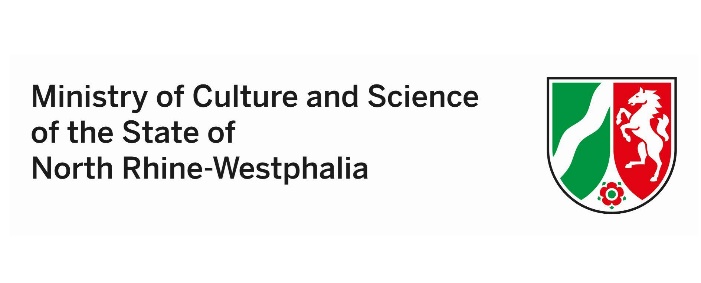 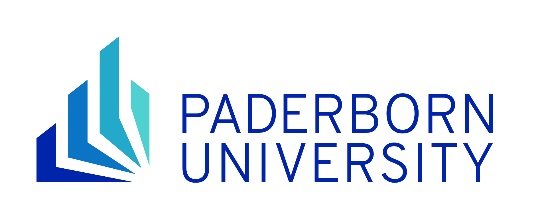 Self-declaration of income for the application for the NRWege ins Studium scholarship at Paderborn UniversityPlease provide full details of your average monthly income over the last 4 months, excluding special payments such as overtime or Christmas bonus.I confirm the accuracy and completeness of the information I have provided and undertake to inform the International Office immediately of any changes to my personal details and financial situation during the application period or, if funding is awarded, by the end of the funding period.I agree to make the supporting documents available for verification of the above information at any time.I am aware that false or incomplete information may lead to the reclaiming of the approved funding and may have consequences under criminal law.          Place, date								SignaturePage 1 of 1Last name:First name:Place of birth:Date of birth:Address:E-mail address:Type of incomeAmount in eurosRegular income from work, part-time job, internship (average net earnings per month)   When does the work contract end: DD/MM/YYYY: 	State support (BAföG, Jobcenter, Sozialamt, etc.)When does this support end: DD/MM/YYYY:   Regular support from parents, family, spouse or friends (total)(This is about support for the scholarship holder and not for family members, i.e. children, spouse)ScholarshipsName of the scholarship:        	Other regular or one-time income (total amount)Please name:       